Легендите за най-популярните коледни символиBY CHETI.INFO · NOVEMBER 2, 2015Камбанките
Хората се отправили към Витлеем, за да приветстват новородения цар и да поднесат своите дарове. Край пътя седяло малко сляпо момче и молело минувачите да го вземат със себе си, за да види и то бебето Исус. Но никой не му обръщал внимание, всички го подминавали. Когато и последният човек преминал покрай момчето, а улиците утихнали, то чуло в далечината слаб звън на камбанки като тези, които закачали на животните. Момчето решило, че сигурно това са животните от обора, където е роден Исус и последвало звука. Така звънът на камбанките му помогнал да намери пътя.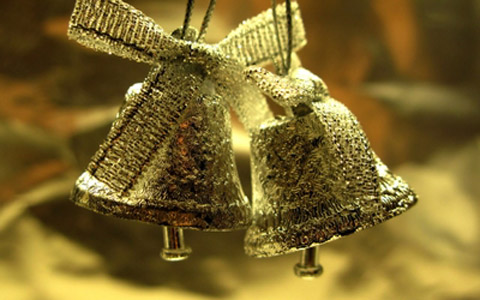 Птичката
Когато дошла зимата всички птици от гората отлетели, търсейки по-топли места. Само една мъничка и много смела птичка решила да остане в гнездото си, направено сред клонките на имела. Тя много искала да дочака раждането на малкия Исус, за да го помоли за нещо много важно. Зимата била дълга и много снежна. Птичето едва удържало на студа и глада. Най-после настъпила Коледа. Мъничката птичка отлетяла с последни сили до бебето и тихичко помолила: “Скъпи Исусе, моля те, кажи на вятъра да не събаря листата на имела, за да мога да оставам в гнездото си и да имам сили да дочакам новата пролет. Бебето и се усмихнало, а малко след това един ангел изпълнил желанието на птичката. И дори наредил на вятъра да не събаря червените плодове на имела, за да има с какво да се храни през зимата малкото птиче.
Клонката имел
Едно овчарче било заспало в гората, но се събудило внезапно и видяло в небето ярка светлина. То много се изплашило и хукнало да бяга, излизайки на полето. Там чуло песента на ангелите и видяло много хора да вървят в една посока. Попитало ги къде отиват, а те му отговорили, че се е родил Божият син. Всеки носел подарък за бебето, а овчарчето нямало нищо. Постепенно забавило ход и изпаднало в униние, защото не можело да отиде с празни ръце при малкия Исус. Както вървяло умислено, овчарчето без да иска се уболо на някакви тръни. Погледнало надолу и видяло зелена клонка. Взело я и продължило по пътя. Когато стигнало до яслата, в която спял малкия Исус, момчето поднесло своя скромен дар. От стискането на бодливата клонка обаче ръцете му се били изранили. Капките кръв паднали върху зелените листа и мигом се превърнали в красиви червени плодчета.Захарното бастунче
Вкусното захарно бастунче с аромат на мента отдавна е символ на празника. Легендата разказва, че то било измислено от сладкар, който искал да направи сладкиш, напомнящ на хората за делата на Исус. Той дълго мислил какви продукти да използва, за да стане сладкишът такъв, какъвто го бил замислил. Накрая решил. Използвал карамел, който да покаже твърдостта на Исус и силата на живота. Извил сладкиша във формата на J – от Jesus, а и защото напомня пастирска тояга, а Исус е считан за пастир на народа. Белият цвят показвал чистотата и липсата на грях, а широката червена червена ивица представлявала кръвта на Исус, пролята за греховете на света. Вкусът е ментов, тъй като напомня на аромата на исоп – ароматно растение от семейството на ментата, споменавано в Стария завет за пречистване и жертвоприношение.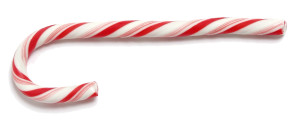 Елхата
Според една от легендите смърчът е бил плодно дърво в Райската градина. Всъщност той бил Дървото на живота, чиито листа изсъхнали и се превърнали в иглички, след като Ева откъснала забранения плод. Друга легенда разказва, че прогоненият от Райските градини Адам донесъл на земята клонче от дървото на доброто и злото със себе си. От това клонче по-късно пораснала ела. Трета легенда казва, че от такова дърво е било издялан Светия кръст, на който е бил разпнат Исус.Коледните топки по елхата
Във Витлеем живеел много беден уличен художник. Той си нямал нищичко и бил много тъжен, че няма какво да подари на малкото бебе, което всички искали да видят. От любопитство все пак отишъл и той да погледне новороденото. Когато пристъпил към бебето решил, че като няма какво да му подари, поне може да го позабавлява малко. И започнал да жонглира с няколко топки. А бебето звънко се разсмяло. Ето защо всяка година хората по света украсяват елхите си с шарени топки, които да напомнят за сребърния смях на малкия Исус.Гирляндите
След като ангелите благословили елхата, някой случайно отправил поглед към тавана, където паяци били изплели странни паяжини. Те били толкова фини, че отдалеч приличали на сребърни дантели. Тогава малкият Исус махнал с ръка и преобразил паяжините в красиви гирлянди и венци от злато и сребро. Оттогава те украсяват къщите и елхите в дните на празника.Коледна звезда
В малко мексиканско село живеело момиче на име Алтеа. На Бъдни вечер всички отишли на църква, носейки дребни подаръчета за Исус. Но Алтеа останала у дома, защото била толкова бедна, че нямало какво да занесе. Била много тъжна. И точно тогава пред нея се появил ангел, който и казал: “Имаш прекрасен подарък за Исус – това е твоята обич”. След това я посъветвал да откъсне от растенията край пътя и да занесе букет от тях в църквата. “Ще видиш – твоят подарък ще бъде най-красив”, обещал ангелът и отлетял. Алтеа изпълнила заръката и занесла своя букет в църквата. После свела глава и се помолила. В този миг растенията се преобразили в прекрасни цветя с тъмнозелени листа и алени цветове във формата на звезда. Така цветето станало символ на празника.Аз детето | 2013-12-16

Ето, че това време от годината отново дойде. Месец декември е тук, а и остава още една седмица до Коледа. Навсякъде има светещи лампички, шарени гирлянди и украсени елхи. Коледа е и времето, в което започваме още по-сигурно да вярваме в мечтите си и да се надяваме, че именно на този празник те ще се сбъднат.
Коледа е един от най-очакваните празници от всички – и от децата, и от възрастните. Това е празник на вълшебства с неговите типични символи, за които знаем едновременно и всичко, и нищо.
Затова сега ще ви обясним по нещо интересно за най-големите символи на Коледа.

Първият от тях разбира се е коледната елха. Тя е една от най-разпространените традиции в света и макар украсяването на коледна елха да се счита за християнски обичай, това всъщност възниква много по-рано. Още в Древен Египет са украсявали палми, а по-късно германските племена започват да украсяват вечнозелени клонки, за да за да отпразнуват дара на светлината около най-късия ден на годината - 21 декември. В началото хората са украсявали само клонки от елхи, ели, борове и чак през 1597 г. започват да украсяват цели дървета.
За първи път елхата става коледно дръвче в Германия. Там хората вярвали, че в нея живее духът на гората, който ги закриля а по-късно вечнозеленият цвят на клоните ѝ вече означавал вечна вяра в Христос. От германските обичаи дошъл и този, елхата да се украсява с играчки, светлини и под елхата да се оставят много подаръци. Вечнозелените дръвчета символизират вечен живот. Те са сред най-значителните части от празничния обред. Постепенно украсите на елхата стават по-богати; коледните дръвчета се обкичват с гирлянди, множество светлини и коледни играчки.
Обикновено на върха на коледната елха стои голяма звезда, която символизира пътеводната звезда, показала пътя на тримата мъдреци при раждането на Исус Христос. Популярна украса за елхите са и ангелчетата, топките в най-разнообразни цветове, захарните пръчки и понякога свещички. Най-използваните и типични коледни цветове са червеният и златният.

В България обичаят да се украсява елха идва от Русия. Руснаците внасяли коледни дръвчета в по-големите градове на България по време на Руско-турската освободителна война. Така елхата станала една от най-популярните в България. Тя е не само коледно, а и новогодишно дръвче. В СССР през 1920-те елхата е забранена като религиозна традиция и едва в 1936 година е разрешена отново, но не като коледна, а като новогодишна традиция.

Още любопитни факти за коледната елха:
В Швеция елхата се украсява от бащата. Никой друг няма правото да я вижда до раздаването на подаръците.
Вместо елха, виетнамците украсяват клоните на праскова.
В страните от Латинска Америка, коледното дръвче е заменено с палмово, отрупано с памук.
Коледното дръвче е много популярно вече и в Япония, макар че повечето японци не са християни.

Другият коледен символ, за който ще ви разкажем е коледното чорапче. Може и да не ви се струва вярно, но знайте че традицията да се поставя коледно чорапче, което Дядо Коледа да напълни с лакомства, датира от векове.
Според една от легендите Свети Николай бил син на християнски родители в Турция. Като епископ на град Мира, той бил многообичан за щедростта си. Николай знаел, че много хора в неговата енория са бедни и идвайки от богато семейство, той често се опитвал да им помага. Всяка коледна вечер прародителят на Дядо Коледа посещавал къщите в енорията си, за да се увери, че всяко дете ще има подарък. В тези дни както и в някои части на света днес, имало традиция, според която всеки баща трябвало да осигури зестра на дъщеря си или дарове, които да даде на младоженеца и неговото семейство. Жена без зестра не можела да се надява да се омъжи. Николай чул, че дъщерите на един мъж в селото нямали зестра, а много искали да се омъжат. Когато отишъл в техния дом, той видял, че на простора били оставени вълнени чорапи да съхнат. Тайно поставил достатъчно пари във всеки чорап, за да подсигури тяхната зестра.
Ето така се зародила традицията на коледните чорапчета, само че днес вместо пари Дядо Коледа оставя вкусни лакомства.


Доста популярен е и коледният венец. Той се появява за първи път също много отдавна – още при персите. Коледният венец напомня короната от тръни, която била поставена на главата на Исус по време на неговото разпятие на кръста. Символ е на товара, който сами си поставяме и отговорността, която носим пред самите себе си, близките си и обществото.

 
Последният, но не и по-важност символ е, разбира се, Дядо Коледа. Той е известен с много имена по целия свят и е едновременно и исторически и митологичен герой. Неговото име се свързва с носенето на подаръци на Рождество Христово. Представян е като закръглен старец с дълга бяла брада, облечен в червено и бяло. Някои считат, че съвременният образ на дядо Коледа е създаден от компанията "Кока- Кола", която в рекламите си изменя образа на свети Николай.
Първообразът на добрия старец може да се търси в лицето на Свети Никола, роден и живял около трети-четвърти век във византийската провинция Кападокия, днешна Турция. Той станал епископ много млад. Останал е в историята като благороден, щедър, дълбоко религиозен и посветен на църквата човек. Дарил цялото си богатство на бедните и онеправданите. В памет на неговата щедрост е останала традицията хората да си разменят подаръци.
Смята се, че Модерният Дядо Коледа е роден от въображението на Клемент Кларк Мур през 1822 година. Той бил силно образован човек и поет от Трой, Ню Йорк. Мур пише поемата “Гостуването на St. Nicholas“ , коледна приказка, подарък за неговите деца.
В поемата, той изобразява един закръглен, дребничък като елф Дядо Коледа, който идва на шейна от Севера, дърпана от малко еленче. На лунна светлина в дните преди Коледа, той ходи от покрив на покрив, тихичко се спуска по комина, за да влезе в домовете и да остави подарък на децата във висящите по камината чорапи.
Клемент Мур познавал добре холандския, немския и скандинавския фолклор, а поемата му за Saint Nicholas всъщност се базира на холандската традиция за Sinter Klaas, която се спазвала на 24 и 25 декември. Неговото описание на Дядо Коледа е взето назаем от тевтонските и норвежките легенди за палавия, но добродушен герой, който е в центъра на зимните празници по тези земи, които имали езически произход.
Въпреки че Мур написал разказа си за забавление на своите деца, той бил публикуван след година в местен вестник, без да се посочва, кой е авторът, и оттогава многократно е излизал със заглавие “Нощта, преди Коледа”. Тази приказка, плод на чисто въображение, но все пак свързана със старата холандска традиция за Sinter Klaas , става една от най-популярните и обичани традиции на американската култура и в целия свят.
Митът за дядо Коледа не стига дотук. През 1939, кратка история, написана от Робърт Мейс разказва за гальовния Рудолф, еленче с червен нос. Десет години по-късно, този разказ е превърнат в песен от Джони Маркс. Днес тя е една от най-обичаните коледни песни.
Има още няколко варианта на легендата за дядо Коледа. Роденият в Германия, но живеещ в Ню Йорк карикатурист Наст, прави в един местен вестник смешни рисунки на добродушното старче, но вече с нормален ръст, с бяла брада, закръглено тяло и одежди от червен сатен, с бял хермелин, шапка със заострен връх, обувки с обли върхове и бял колан. Наст нарисувал също и дома на дядо Коледа с малка работилница за играчки, които се намирали на Северния полюс. Дядо Коледа имал голяма книга, в която записвал, кои деца са били послушни през годината и кои – не!

Прочети още на: http://www.az-deteto.bg/kolednite-simvoli-poznati-i-nepoznati/10988/view.htmlhttp://webstage.bg/dom-i-gradina/1183-legenda-za-kolednite-simvoli.html